KАРАР                                                                        ПОСТАНОВЛЕНИЕ           03 март 2016 й.                                  № 15                         03 марта  2016 г.О внесении изменений и дополнений в постановление главы администрации сельского поселения Кожай-Семеновский сельсовет муниципального района Республики Башкортостан № 8 от «25» января 2016 года «Об утверждении Программы «Профилактики  терроризма и экстремизма, обеспечения безопасности населения и территории сельского поселения Кожай-Семеновский сельсовет муниципального района Миякинский район Республики Башкортостан на 2016-2018 годы»В соответствии с п.7.1.и п. 7.2.ч.1  статьи  14 Федерального закона от 6 октября 2003 года № 131-ФЗ «Об  общих  принципах  организации   местного   самоуправления    в   Российской Федерации», статьи 4 Федерального закона от 25 июля 2002 года № 114– ФЗ «О противодействии экстремистской деятельности», Представления прокуратуры Миякинского района от 12.02.2016 года № 5д-2016/342ПОСТАНОВЛЯЮ:Внести в постановление главы администрации сельского поселения Кожай-Семеновский сельсовет муниципального района Республики Башкортостан № 8 от «25» января 2016 года «Об утверждении Программы «Профилактики  терроризма и экстремизма, обеспечения безопасности населения и территории сельского поселения Кожай-Семеновский сельсовет муниципального района Миякинский район Республики Башкортостан на 2016-2018 годы» следующие изменения и дополнения: В раздел Основные цели и задачи Программы Паспорта программы дополнить пункты следующего содержания:«создание условий для реализации мер, направленных на укрепление межнационального и межконфессионального согласия, сохранение и развитие языков и культуры народов Российской Федерации, проживающих на территории поселения, социальную и культурную адаптацию мигрантов, профилактику межнациональных (межэтнических) конфликтов»; «выявление, предупреждение и пресечение экстремистской деятельности общественных и религиозных объединений, иных организаций, физических лиц.»;В раздел 9. Дополнить пункты  в следующей редакции:Обнародовать настоящее постановление на Информационном стенде в администрации сельского поселения Кожай-Семеновский сельсовет муниципального района Миякинский район Республики Башкортостан и разместить на официальном сайте администрации сельского поселения в сети Интернет.3. Контроль за исполнением данного постановления  оставляю за собой.Глава сельского поселения	                    				Р.А. КаримовБашkортостан РеспубликаhыМиəкə районы муниципаль районыныn Кожай-Семеновка ауыл советы ауыл билəмəhе хакимиəте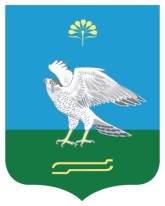 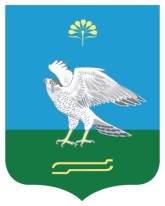 Администрация сельского поселения Кожай-Семеновский сельсовет муниципального района Миякинский район Республика БашкортостанБашkортостан РеспубликаhыМиəкə районы муниципаль районыныn Кожай-Семеновка ауыл советы ауыл билəмəhе хакимиəтеАдминистрация сельского поселения Кожай-Семеновский сельсовет муниципального района Миякинский район Республика Башкортостан1.4.Комплекс мероприятий по выявлению и пресечению деятельности каналов финансирования преступных формирований экстремистской направленности, общественных объединений, структур и религиозных центров, декларирующих идеи экстремизма, религиозного фанатизма, ксенофобии, национальной и расовой нетерпимостиотдел МВД России по Миякинскому району  (по согласованию)2016-2018 г.г.Силы исполнителейРазработка комплекса мер по защите населения сельского поселения от террористической угрозы1.5Мониторинг состояния межконфессиональных отношений в районе, прогнозирование и предупреждение конфликтных ситуацийАдминистрация СП, отдел МВД России по Миякинскому району  (по согласованию)2016-2018 г.г.Не предусмотреноВнесение  актуальных изменений в действующие программы профилактики терроризма и экстремизма1.6Проведение встреч с руководителями религиозных обществ района по вопросам профилактики экстремизма и терроризма во время проведения религиозных праздников и обрядовСельская духовная организация (по согласованию);Администрация СП, отдел МВД России по Янаульскому району РБ (по согласованию)2016-2018 г.г.Не предусмотренопрофилактика и предупреждение терроризма и экстремизма1.7Приобретение литературы, видеофильмов, установка аншлагов, посвященных дружбе и сотрудничеству людей разных национальностей, вероисповеданий, воспитанию молодежиАдминистрация сельского поселения Кожай-Семеновский сельсовет2016-2018 г.г.. Бюджет сельского поселенияпрофилактика и предупреждение терроризма и экстремизма